专 题 限 时 集 训（六）       电磁感应之单杆问题  (建议用时45min)1．如图所示，固定在水平桌面上的光滑金属导轨cd、eg处于方向竖直向下的匀强磁场中，金属杆ab与导轨接触良好，在两根导轨的端点d、e之间连接一电阻R，其他部分电阻忽略不计，现用一水平向右的恒力F，作用在金属杆ab上，使金属杆ab由静止开始向右沿导轨滑动，滑动中金属杆ab始终垂直于导轨，则下列说法正确的是（    ）A．金属杆ab做匀加速直线运动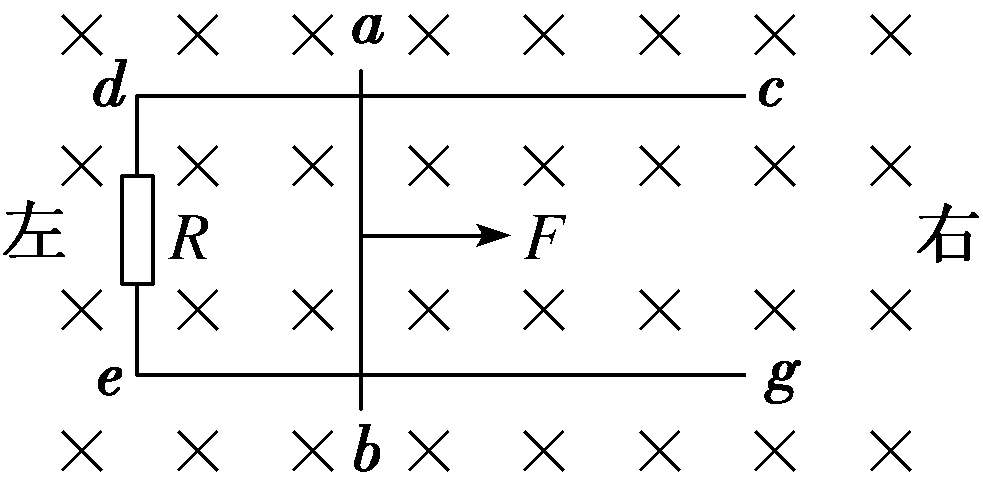 B．金属杆ab运动时回路中有顺时针方向的电流C．金属杆ab所受的安培力先不断增大，后保持不变D．金属杆ab克服安培力做功的功率与时间的平方成正比2．（多选）如图所示，在磁感应强度B=1.0 T的匀强磁场中，质量m=1kg的金属杆PQ在水平向右的外力F作用下沿着粗糙U形导轨以速度v=2 m/s 向右匀速滑动，U形导轨固定在水平面上，两导轨间距离1=1.0m，金属杆PQ与U形导轨之间的动摩擦因数μ=0.3， 电阻R=3.0 Ω，金属杆的电阻r=1.0 Ω，导轨电阻忽略不计，取重力加速度g=10 m/s²，则下列说法正确的是（     ）A． 通过R的感应电流的方向为由d到a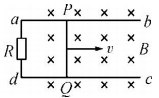 B． 金属杆PQ切割磁感线产生的感应电动势的大小为2.0 VC． 金属杆PQ受到的外力F的大小为2.5ND． 外力F做功的数值大于电路上产生的焦耳热3．（多选）如图所示，水平放置的光滑平行金属导轨固定在水平面上，左端接有电阻R，匀强磁场B竖直向下分布在位置a、c之间，金属棒PQ垂直导轨放置。今使棒以一定的初速度 水平向右运动，到位置b时棒的速度为v，到位置c时棒恰好静止。设导轨与棒的电阻均不计，a到b与b到c的间距相等，速度与棒始终垂直。则金属棒在由a到b和b到c的两个过程中）（    ）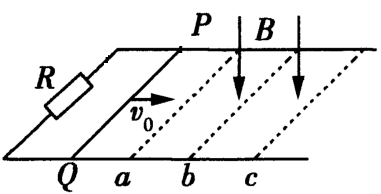 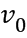 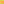 A． 棒在磁场中的电流从Q流到PB． 位置b时棒的速度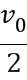 C． 棒运动的加速度大小相等D． a到b棒的动能减少量大于b到c棒的动能减少量4．如图，足够长的光滑导轨倾斜放置，导轨宽度为L，，其下端与电阻R连接；导体棒ab电阻为r，导轨和导线电阻不计,匀强磁场竖直向上。若导体棒ab以一定初速度v下滑，则ab棒（    ）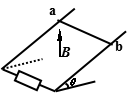 A． 所受安培力方向水平沿导轨向上B． 可能以速度v匀速下滑C． 刚下滑瞬间产生的电动势为BLvD． 减少的重力势能等于电阻R产生的内能5．（多选）如图所示,足够长的型光滑金属导轨与水平面成角,其中与平行且间距为间接有阻值为的电阻,匀强磁场垂直导轨平面,磁感应强度为,导轨电阻不计。质量为的金属棒由静止开始沿导轨下滑,并与两导轨始终保持垂直且良好接触, 棒接入电路的电阻为,当金属棒下滑距离时达到最大速度,重力加速度为,则在这一过程中（   ）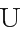 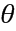 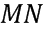 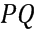 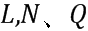 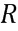 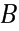 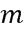 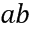 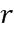 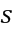 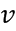 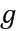 A． 金属棒做匀加速直线运动　　　　　　　　　　　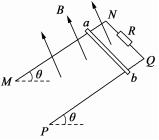 B． 通过金属棒某一横截面的电量为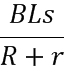 C． 金属棒克服安培力做功为　　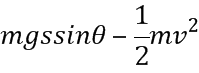 D． 电阻上的最大发热功率为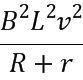 6.(多选)如图所示，水平固定的足够长光滑金属导轨ab、cd处于匀强磁场中，磁感应强度方向与导轨平面垂直。质量为m、电阻为R的金属棒ef静止于导轨上。导轨的一端经过开关S与平行板电容器相连，开始时，开关S断开，电容器上板带正电，带电荷量为Q。现闭合开关S，金属棒开始运动，则下列说法中正确的是（     ）A．电容器所带电荷量逐渐减少，最后变为零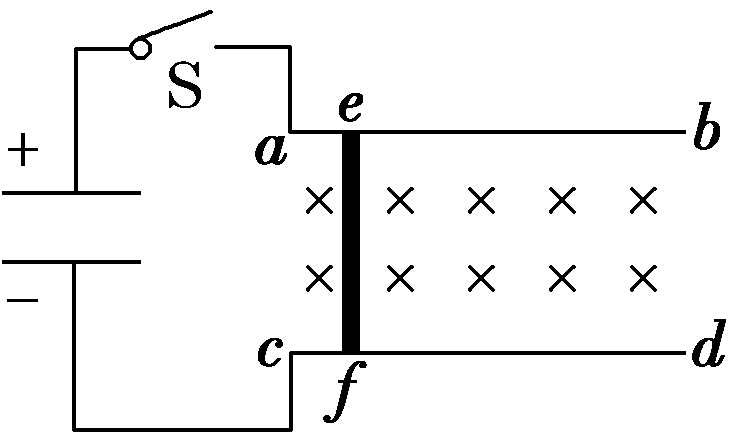 B．电容器两板间场强逐渐减小，最后保持一个定值不变C．金属棒中电流先增大后减小，最后减为零D．金属棒的速度逐渐增大，最后保持一个定值不变7．（多选）如图所示，在竖直向下的磁感应强度为B的匀强磁场中，两根足够长的平行光滑金属轨道MN、PQ固定在水平面内，相距为L，轨道左端MP间接一电容器，电容器的电容为C，一质量为m的导体棒ab垂直于MN、PQ放在轨道上，与轨道接触良好，轨道和导体棒的电阻均不计。导体棒在水平向右的恒力F的作用下从静止开始运动，下列说法正确的是（   ）A． 导体棒做变加速直线运动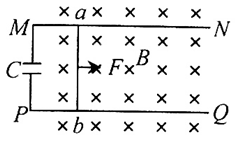 B． 导体棒做匀加速直线运动C． 经过时间t，导体棒的速度大小为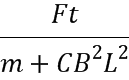 D． 经过时间t，导体棒的速度大小为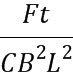 8.（多选）如图所示,光滑的“  ”形金属导体框竖直放置,质量为m的金属棒MN与框架接触良好.磁感应强度分别为B1,B2的有界匀强磁场方向相反,但均垂直于框架平面,分别处在abcd和cdef区域.现从图示位置由静止释放金属棒MN,当金属棒进入磁场B1区域后,恰好做匀速运动.以下说法中正确的是(　 　) 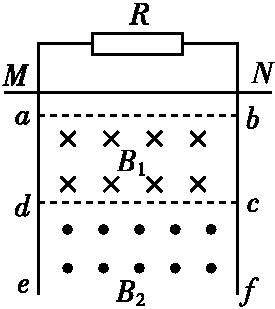 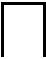 A.若B2=B1,金属棒进入B2区域后将加速下滑B.若B2=B1,金属棒进入B2区域后仍将保持匀速下滑C.若B2<B1,金属棒进入B2区域后将先加速后匀速下滑D.若B2>B1,金属棒进入B2区域后将先加速后匀速下滑9.如图所示，一对光滑的平行金属导轨固定在同一水平面内，导轨间距，左端接有阻值的电阻，一质量，电阻的金属棒放置在导轨上，整个装置置于竖直向上的匀强磁场中，磁场的磁感应强度。棒在水平向右的外力作用下，由静止开始以的加速度做匀加速运动，当棒的位移时撤去外力，棒继续运动一段距离后停下来，已知撤去外力前后回路中产生的焦耳热之比。导轨足够长且电阻不计，棒在运动过程中始终与导轨垂直且两端与导轨保持良好接触。求：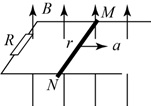 （）棒在匀加速运动过程中，通过电阻的电荷量。（）撤去外力后回路中产生的焦耳热。（）外力做的功。10.如图所示，光滑且足够长的平行金属导轨MN、PQ固定在竖直平面内，两导轨间的距离为L＝1 m，导轨间连接的定值电阻R＝3Ω，导轨上放一质量为m＝0.1kg的金属杆ab，金属杆始终与导轨接触良好，杆的电阻r＝1Ω，其余电阻不计，整个装置处于磁感应强度为B＝1T的匀强磁场中，磁场的方向垂直导轨平面向里．重力加速度g取10 m/s2。现让金属杆从AB水平位置由静止释放，忽略空气阻力的影响，求：（1）金属杆的最大速度；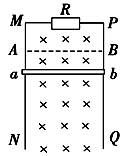 （2）若从金属杆开始下落到刚好达到最大速度的过程中，电阻R上产生的焦耳热Q＝0.6J，此时金属棒下落的高度为多少？（3）达到最大速度后，为使ab棒中不产生感应电流，从该时刻开始，磁感应强度B应怎样随时间t变化？推导这种情况下B与t的关系式。